Урок математики во 2 классе № 34Раздел «Числа от 21 до 100» -первый урок в разделеТема «Однозначные и двузначные числа. Новая счётная единица десяток»Цель: к концу урока учащиеся должны знать и различать однозначные и двузначные числа, принцип образования круглых чисел, новую счётную единицу-десяток.Задачи: способствовать формированию вычислительных навыков, интеллектуальных способностей, умению решать задачи изученных видов.Познакомить с образованием одно - и двузначных чисел, круглых чисел, их моделями записи.Создать условия для успешной самостоятельной работы, работе в паре, вместе с классом.Организовать ситуацию успеха.Оборудование: учебник математики 2 класс 1ч. Муравьёва, Урбан. С.77-78, абак с цифрами, касса цифр у учащихся, числовая прямая с магнитами, карточки для заданий, эскизы гербов, веер цветных карточек.Ход урока:Организационный этап- Дружно за руки возьмёмся, и друг другу улыбнёмся. - Здравствуйте ребята, присаживайтесь. На прошлом уроке мы с вами закрепляли изученный ранее материал. Напомните, с чем мы работали? (учащиеся с опорой на «Математический магазин» называют те знания, которыми они овладели). Спасибо. Как вы думаете, этих знаний нам достаточно, чтобы быть успешными учащимися? Да, маловато. Тогда предлагаю двигаться дальше, а для этого проверим то, над чем вы трудились дома.2.Этап проверки домашнего задания и актуализации субъектного опыта учащихся№1 с.76 - Какое задание было в первом номере? Нужно ли было записывать все примеры (нет), а решать все (да)? Итак, что в задании было ограничено? (нужно выписать примеры с ответом 7) Значит 7 - это старт или финиш? (финиш) Отметим его на числовой прямой. Появляется числовая прямая с числом 7.- Каким действием можно получить в результате число 7? (сложением и вычитание) На самом деле, действия могут быть различные. Но сегодня «гарниром» на нашей математической кухне будут два действия: сложение и вычитание. Скажите, какие числа были на старте в выражениях? (19, 12, 13, 0, 14, 11, 9, 17). Расставьте эти числа на числовую прямую относительно числа 7. Кто справится с этим заданием (у доски работают два учащихся)?- Скажите, сколько карточек вы взяли для первых двух чисел? (одну) А сколько для остальных? (по две) Почему, разве с помощью одной цифры не записать эти числа? (нет, нужно две цифры). Запомним это и к этому вернёмся позже.- Какие примеры вы выписали? Изобразите их стрелками на числовом отрезке (дети по цепочке изображают примеры).- Сколько получилось примеров?(4) Как вы их записали? (в два столбика)К доске вызываются 4 тройки учащихся, которым предлагается прочитать пример разными способами: 1) указать на арифметическое действие (нуль плюс семь равно семь и т.д.) 2) указать на компоненты действия (слагаемые нуль и семь, сумма - семь или 1-е слагаемое - нуль, второе слагаемое - семь, сумма - семь), 3)увеличение или уменьшение числа на старте (нуль увеличили на семь, получили семь).- Поднимите руку, кому было трудно выполнить это задание. Почему? Если вам  встретится похожее задание, вы справитесь с ним? Молодцы. Проверяем следующее задание. Это была задача. Всё ли гладко было  в задании? Чего не хватало?  (Вопроса)  Давайте вспомним условие. (Ребёнок читает условие: «Из одного дома в этом году переехало в новые квартиры 8 семей, а из другого дома — 12 семей».)- Какие числа вступают во взаимосвязь в условии? (8 и 12) Поместим их в ячейки. Какие изученные арифметические действия мы можем между ними задать? (сложение и вычитание) Покажите это стрелками.- Какие вопросы можно было задать к первой модели?  (Сколько семей переехало в новый дом из первого и второго дома вместе?) У кого был такой же вопрос, поднимите руку. Как вы записали решение? 8+12=20 (с.)- Полина решила задачу таким же действием, но в вопросе она спросила про семьи из третьего дома? Как вы думаете, какой вопрос задала Полина? (Сколько семей переехало из третьего дома, если их было столько, сколько из первого и второго дома вместе). Молодцы. Выложите ответ этой задачи с помощью кассы цифр на парте. Сколько знаков понадобилось? (2)-Какие вопросы можно было задать ко второй модели?  (На сколько больше (меньше) семей переехало в новый дом из второго (1) дома, чем из первого (2)?) У кого был такой вопрос, поднимите руку. Как вы записали решение? 12-8=4 (с.)- Валя решила задачу таким же действием, но в вопросе она спросила про семьи из третьего дома? Как вы думаете, какой вопрос задала Валя? (Сколько семей переехало из третьего дома, если их было столько, на сколько больше семей из второго дома, чем из первого). Молодцы. Выложите ответ этой задачи с помощью кассы цифр на парте. Сколько знаков понадобилось? (1)Физминутка (подвижная)3.Этап изучения новых знаний и первичной проверки понимания изученного- До сегодняшнего дня мы изучали и работали с числами в пределах 20. Числовой ряд не ограничивается этими числами. Сегодня мы расширим круг нашего знакомства: новый числовой отрезок - числа от 21 до 100. Тема сегодняшнего урока «Однозначные и двузначные числа». Наша задача: научиться различать эти числа, составить для них модели. Итак, посмотрите на  два числа, которые мы выложили из ответов задач, сравните их: 20 и 4. А затем, попробуйте объяснить: что такое однозначное число, что такое двузначное число? Чем эти числа отличаются  друг от друга? (Ответы детей) Правильно, числа, в записи которых используется один знак (цифра, символ), называются однозначными. А числа, в записи которых используются два знака (цифры, символа), называются двузначными. Как мы можем зашифровать такие числа? Ваши предложения (ответы детей)Правильно, сделаем вывод : однозначное число -        ,*,                 и т.д. Только один знак.Двузначное число -             , **,                  и т.д. Обязательно два знака.Модели этих чисел могут служить изображением на гербе новых математических государств.Давайте приведём наши знания в систему. Итак, у меня есть овал, в котором живут цифры. Какие ещё числа могут с ними жить в этом овале, если в их записи может использоваться не более одного знака? (однозначные). Правильно. На доске учащийся рисует первый овал и помещает таблички с жителями.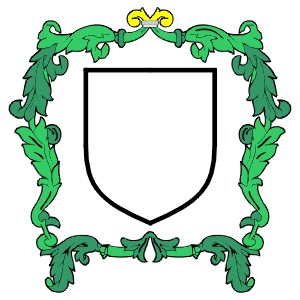 -Сколько объектов живёт в этом овале? (10) Перечислите их.(0-9) Рядом появится второй овал, в котором живут числа из двух знаков. Как вы думаете, их будет столько же, больше или меньше? (больше) Правильно, поэтому нарисуем овал больше или меньше? (больше) Правильно. На доске учащийся рисует второй овал и помещает таблички с жителями.- Пока эти два овал размещены на расстоянии друг от друга. Скажите, а мы можем их разместить рядом друг с другом, или есть какая-то преграда между ними? (можем, преграды нет) - Получилось, что в одном царстве  уже есть два математических государства. Давайте выставим «пограничников» на границе двух государств. Самое большое однозначное и самое маленькое двузначное число.Дети выставляют два числа на границе.Запомните этих стражей.Откройте учебник на стр.77.Задание вверху страницы. Что нужно сделать?                  (Прочитай числа. Сколько цифр использовали в записи числа?) Давайте озвучим  карточку слева. (Дети читают по цепочке: число 3 - одна цифра 3 и т.д.) Почему под числами этой карточки записано: однозначные числа? (ответы детей) Давайте озвучим  карточку справа. (Дети читают по цепочке: число 13-две цифры: 1 и 3 и т.д.) Почему под числами этой карточки записано: двузначные числа? (ответы детей). Чем похожи числа левого и правого столбика и что у них разное? (количество единиц одинаковое, а у чисел на карточке справа есть  ещё по одному десятку)- Если в одном пучке 10 палочек- 1 десяток, то, какое число зашифровано с помощью пучков розового цвета? (5 пучков по 10- это 5 дес. или 50) Все согласны? Хорошо. Тогда, какое число состоит из палочек пучков голубого цвета? (3 пучка по 10-это 30). А пучки зелёного цвета? (2 пучка по 10-это 2 дес. или 20). А один пучок голубой да ещё два зелёных? (1+2=3, 3 пучка по 10-это 3 дес. или 30). Играл ли роль цвет пучков? (нет) А что было главным в определении числа? (количество пучков по 10 - десятков) Значит, наши числа состояли только из десятков? (да) А что было у них на месте единиц? (нуль) Такие числа называют круглыми. Давайте составим модель  двузначного круглого числа (на доске появляется модель). - Скажите, все ли цифры могут быть вместо *? (нет, не может быть нуль).Вернёмся к учебнику и тетради. Давайте хором прочитаем первые десять десятков и разместим их в тетради на числовой прямой (Дети читают: 1 дес. -это 10 и т.д., на числовой прямой в тетради и на доске появляются круглые числа от 10 до 100).       10  20  30  40  50  60  70  80  90  100       1д. 2д. 3д. 4д. 5д. 6д. 7д. 8д. 9д. 10д.- Напомните, что объединяет записанные числа на числовой прямой? (они круглые). Все ли они круглые двузначные? (нет) Какое число не подошло и почему? (100 - это круглое, но трёхзначное число) Правильно.Физминутка (зрительно-подвижная)4. Этап закрепления и применения изученного-Давайте хором прочитаем круглые двузначные числа по возрастанию и убыванию. (Дети глазами двигаются по числовой прямой вправо и влево, озвучивая ряд). Какое круглое двузначное число самое маленькое?(10), какое самое большое? (90)- Проверим прочность наших знаний. В №1 на стр.78 предлагается «разместить числа» на карточках в порядке убывания и возрастания. Рассмотрите карточки. Предлагаю числа, которые здесь записаны обвести простым карандашом на числовой прямой в тетради.       10  20  30  40  50  60  70  80  90  100       1д. 2д. 3д. 4д. 5д. 6д. 7д. 8д. 9д. 10д.-Посмотрите, как они расположились. Легко ли теперь нам записать их в порядке убывания и возрастания? (да) Т.к. числа записаны с помощью новой счётной единицы - дес., то и ответ мы будем записывать так же. Учтите это.У доски работают два учащихся. У одного карточка возрастания (герой путешествует на векторе вправо),а у другого - убывания                (герой путешествует на векторе влево).№2 на стр.68 предполагает работу в паре. Первый сосед выписывает однозначные числа, второй - двузначные. Предлагаю подчеркнуть круглые двузначные числа. -Почему один сосед подчёркивает, а другой нет? (у первого соседа однозначные числа, а среди них нет круглых)Самопроверка, взаимопроверка.5. Этап контроля и самоконтроляСамостоятельная работа (5 минут)1 вариант- № 3 первая строка, задача №42 вариант- № 3 вторая строка, задача №4Решить и если в ответе однозначное число, то обвести в треугольник. Если двузначное - в прямоугольник, если круглое - в кружок.6. Этап коррекцииСамопроверка самостоятельной работы, взаимопроверка, сверка ответов с доской. 1 вариант - №3 все ответы в прямоугольниках, 2 вариант - все ответы в треугольниках.- У кого задание вызвало затруднения? Какие? Почему никто не обвёл результат в кружок? (нет круглых двузначных чисел) Все с этим согласны? Молодцы.№4. У кого решение задачи вызвало затруднения? Из какого времени состояло время обратного пути? (на ремонт и на дорогу) Каким арифметическим действием воспользовались? (сложением) какие числовые выражения подошли для записи решения? 4+2=6 (ч) или 2+4=6 (ч)  Озвучьте ответ. (6 часов понадобилось на обратный путь)Оцените на шкале самооценки выполнение самостоятельной работы.7. Этап информирования о домашнем задании- В домашнем задании в №1 на стр.78 вам предлагается сравнить  числовые выражения. Будьте внимательны: «разведчики» найдите и подчеркните то задание, в котором выражения не нужно вычислять, а сравнить можно.№2- задача. Прочитайте условие. Всем ли понятен вопрос? Сколько действий в задаче? (1) Пирамидки - это часть того, что в коробке или целое? Как найти часть? Какое арифметическое действие используем? По желанию, составьте краткое условие с помощью ячеек.7.Этап подведения итогов учебного занятия-Пришло время подвести итоги урока. Какие государства образовались в царстве чисел? Озвучьте их. 8. РефлексияНа доске три модели чисел: Игра «Я знаю пять чисел». Я называю вам  фразы с числами, а вы показываете карточку такого цвета, какой модели соответствует число:- это число дней в неделе,- купили 1 дес. яиц,- получилось 38 попугаев,- запустили 9 шариков,- купили 50 бубликов,- спасали 101 далматинца.- Что, нет такой карточки? А почему? (это трёхзначное число) Молодцы. Достигли ли мы целей, которые ставили в начале урока? Оцените работу в тетрадях на шкале самооценки: аккуратность и правильность. Спасибо за работу. 